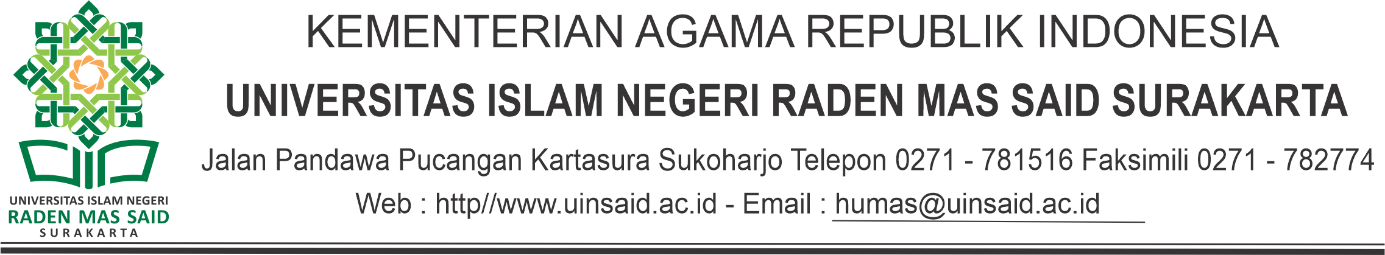 FORMULIR PENDAFTARANPIALA REKTOR UIN RADEN MAS SAID SURAKARTATAHUN 2023Cabang Lomba	: …………………………………………………………………(Kategori Individu/Perorangan)Data Peserta	: Nama 		: …………………………………………………………………NIM 		: …………………………………...…………………………….Semester	: …………………………………...…………………………….Program Studi	: ………………………………………………………………....Fakultas	: ..........................................................................................No.HP		: …………………………………………………………………....................., Maret 2023		…………………………          (nama dan ttd)Nb. KOP Surat bisa di ganti sesuai fakultasnya masing-masing